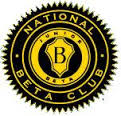 By-Lawsof the Brighten Academy School chapter of The National Junior Beta ClubArticle ITime and Place of MeetingsThe time and place of the meetings of this chapter of The National Junior Beta shall be decided upon only after consultation with, and upon the approval of, the Brighten Bora sponsor of Brighten Academy Charter School.The time of the meetings of this chapter of The National Junior Beta Club shall be published to members at least 24 hours in advance.The place of the meetings of this chapter of The National Junior Beta Club shall be B.a. unless otherwise designated. Article IIQuorumA quorum of this organization shall be constituted by a majority of the membership. No action may be taken which is binding upon the membership unless a quorum is present. However, certain matters-such as a discussion of means of taking in new members, the presentation of the program, etc.-may be carried on at a regular or special meeting without a quorum being present.Article IIIStandards of Membership Standards of membership in the Brighten Academy School chapter of the National Junior Beta Club must conform to the general features as laid down in the national constitution, and in all cases must be approved by the executive head of the school.Members may be drawn from grades 5-8.Article IVProbation and Loss of MembershipA member of this chapter of The National Junior Beta Club may be dropped from a membership if he/she is absent without justifiable reason from 2 regular meetings.A member of this chapter of  The National Junior Beta Club may be dropped from membership if his scholastic record falls below a 2. Members are expected to maintain a majority of grades at the 2.5 level or higher.Behavioral and habits of Scholarship shall be exemplary. Students may not earn disciplinary referrals. Furthermore, grades on Habits of Scholarship shall be in the meets or exceeds range or the equivalent in a majority of areas.  Members failing to meet academic, behavioral, and Habits of Scholarship standards shall be placed on probation for no less than one grading period for a first offense, second offenses require probation for two grading periods and restriction from club participation. Third offenses or egregious behavioral offenses pay constitute  dismissal.If and when a member is dropped from membership, a record of this action shall be relayed to the national office of The National Junior Beta Club immediately.Article VInduction of MembersThe induction of ne members into the membership of this chapter of The National Junior Beta Club shall be one of dignity appropriate to the ideals of the organization. Any pre-induction initiation activity must be submitted to and approved by the executive head of Brighten Academy. It must not be of a nature to cause physical pain or mental embarrassment to initiate.Article VIService ProjectAs soon as possible after its activation in the fall semester of the school year, this chapter of The National Junior Beta Club will undertake a program or service which will be of benefit to Brighten Academy. The projects shall be decided upon only after consultation with =, and upon approval of the executive head of the school.Article VIILocal Dues and AssessmentsThe local dues of this chapter of The National Junior Beta Club shall be $15 per year in May.Assessments may be made upon the membership to defray the cost of special undertakings.Article VIIIAmending the By-LawsThe by-laws of this chapter of The National junior Beta Club may be amended by a majority vote of the membership, provided such proposed amendment is placed before the club at the previous meeting.